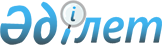 Об установлении норматива отчисления части чистого дохода коммунальных государственных предприятий Мангистауского района
					
			Утративший силу
			
			
		
					Постановление акимата Мангистауского района от 16 апреля 2015 года № 67. Зарегистрировано Департаментом юстиции Мангистауской области от 16 марта 2015 года № 2687. Утратило силу постановлением акимата Мангистауского района Мангистауской области от 30 декабря 2015 года № 434      Сноска. Утратило силу постановлением акимата Мангистауского района Мангистауской области от 30.12.2015 № 434

      Примечание РЦПИ.

      В тексте документа сохранена пунктуация и орфография оригинала.

      В соответствии с Законом Республики Казахстан от 23 января 2001 года "О местном государственном управлении и самоуправлении в Республике Казахстан" и пунктом 2 статьи 140 Закона Республики Казахстан от 1 марта 2011 года "О государственном имуществе" акимат Мангистауского района ПОСТАНОВЛЯЕТ:

      1. Установить норматив отчисления части чистого дохода коммунальных государственных предприятий Мангистауского района, согласно прилагаемому приложению.

      2. Государственному учреждению "Отдел экономики и финансов Мангистауского района", обеспечить государственную регистрацию настоящего постановления в органах юстиции, и официального опубликования его в средствах массовой информации, в информационно-правовой системе "Әділет" республиканского государственного предприятия на праве хозяйственного ведения "Республиканский центр правовой информации Министерства юстиции Республики Казахстан", размещения на интернет ресурсе уполномоченного государственного органа.

      3. Настоящее постановление распространяется на правоотношения, возникшие с мая месяца 2014 года.

      4. Контроль за исполнением постановления возложить на заместителя акима района А.Сарбалаева.

      5. Настоящее постановление вступает в силу со дня государственной регистрации в органах юстиции и вводится в действие по истечении десяти календарных дней после дня его первого официального опубликования.



      СОГЛАСОВАНО:

      А.Сарбалаев

      Е.Махмутов

      Л.Жонасов

      И.Есиркепов

      А.Тулемисов

      Р.Шабикова

      Руководитель государственного

      учреждения "Отдел экономики

      и финансов Мангистауского района"

      16 марта 2015 года

 Норматив отчисления части чистого дохода коммунальных государственных предприятий Мангистауского района      Норматив отчисления части чистого дохода районных коммунальных государственных предприятий в местный бюджет определяется следующим образом:


					© 2012. РГП на ПХВ «Институт законодательства и правовой информации Республики Казахстан» Министерства юстиции Республики Казахстан
				
      Аким района

Ж.Айтуаров
Приложение к постановлению
акимата Мангистауского района
№ 67 от 16 марта 2015 годаЧистый доход до 500 000 тенге

3 процента с суммы чистого дохода

Чистый доход до 1 000 000 тенге

5 процента с суммы чистого дохода

Чистый доход до 2 000 000 тенге

7 процента с суммы чистого дохода

Чистый доход до 3 000 000 тенге

10 процента с суммы чистого дохода

Чистый доход от 3 000 001 тенге до 10 000 000 тенге

300 000 тенге+12 процентов с суммы, превышающей чистый доход в размере 3 000 000 тенге

Чистый доход от 10 000 001 тенге до 50 000 000 тенге

1 140 000 тенге+15 процентов с суммы, превышающей чистый доход в размере 10 000 000 тенге

Чистый доход от 50 000 001 тенге до 250 000 000 тенге

7 140 000 тенге+20 процентов с суммы, превышающей чистый доход в размере 50 000 000 тенге

Чистый доход от 250 000 001 тенге до 500 000 000 тенге

47 140 000 тенге+25 процентов с суммы, превышающей чистый доход в размере 250 000 000 тенге

